Муниципальное образование «Куюсское сельское поселение»ПРОТОКОЛ № 63очередного заседания Совета депутатов Куюсского сельского поселенияот 29 июня 2021 годас.Куюс, ул. Бозурташ, д. 12,                                       начало в 10.00 часовУстановленное число депутатов – 7Присутствующие депутаты:7КырлымбашеваРузанна ПетровнаАртишева Лариса НиколаевнаТуянова Татьяна ВасильевнаТюков Эдуард АлексеевичТенгереков Виктор ЛеонидовичБедюшева Евгения МихайловнаСтенина Татьяна АлександровнаПриглашенные:  заместитель прокурора района – помощник прокурора Чемальского района Ф.В. Шваба. Повестка заседания:1. 	О внесении изменений и дополнений в бюджет муниципального образования «Куюсское сельское поселение»   на 2021 год и плановый период 2022 и 2023гг.»Вносит: В.Д.  Тантыбаров -Председатель Совета депутатов Куюсского сельского поселения Докладывает: В.Д.  Тантыбаров -Председатель Совета депутатов Куюсского сельского поселенияПо первому вопросу: 1.	О внесении изменений и дополнений в бюджет муниципального образования «Куюсское сельское поселение»   на 2021 год и плановый период 2022 и 2023гг.» выступил глава сельского поселения В.Д. Тантыбаров Решение 63-1. 1.	О внесении изменений и дополнений в бюджет муниципального образования «Куюсское сельское поселение»   на 2021 год и плановый период 2022 и 2023гг.»:Внести следующие изменения и дополнения в бюджет муниципального образования «Куюсское сельское поселение» на 2021 год и на плановый период 2022 и 2023 годов, утвержденный Решением Совета депутатов  Куюсского сельского поселения    1) Статья 1       а) в пункте  1 слова «в сумме 4677 тыс.руб» заменить словами «в сумме 5923,3 тыс.руб»;       б)в пункте 2 слова «в сумме 5765.7 тыс.руб» заменить словами «в сумме  7012 тыс.руб»;       в)пункт 3 изложить в следующей редакции «прогнозируемый дефицит местного бюджета на 2021 год в сумме 1088,7 тыс.рублей или без учета снижения остатков средств на счетах по учету средств местного бюджета в сумме 0,0 тыс.рублей, что составляет 0,0 процентов от доходов без учета объема безвозмездных поступлений».        1). Приложение №1 на 2021 год считать приложение №1        2). Приложение №5 «Объем поступлений доходов в бюджет муниципального образования "Куюсское сельское поселение" на 2021 год  изложить в редакции согласно приложению №2 к настоящему решению»;3). Приложение №9 «Распределение бюджетных ассигнований по разделам, подразделам классификации расходов бюджета муниципального образования «Куюсское сельское поселение» на плановый период 2021 год; изложить в редакции согласно приложению №3 к настоящему решению»;      4). Приложение №10 «Распределение бюджетных ассигнований по разделам, подразделам, целевым статьям (муниципальным программам и непрограммным направлениям деятельности), группам (группам и подгруппам) видов расходов классификации расходов бюджета муниципального образования «Куюсское сельское поселение» на 2021 год изложить в редакции согласно Приложению №4 к настоящему Решению.      5). Приложение №13 «Ведомственная структура расходов бюджета муниципального образования «Куюсское сельское поселение» на 2021 год изложить в редакции согласно Приложению №5 к настоящему решению.Проголосовали «за» - 7 депутатов«против» - нет«воздержались» - нет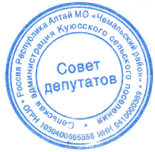 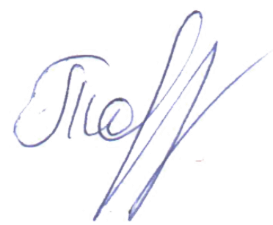 Председатель Совета депутатовКуюсского сельского поселения                                                          В.Д. Тантыбаров